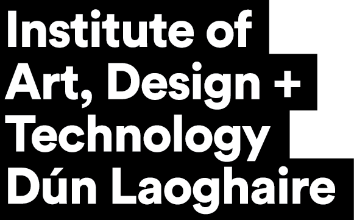 Please complete all sections of this form in block capitals. Completed forms must be submitted by: 4pm Thursday 23rd August 2024Section 1 Personal DetailsSection 2 Preliminary Project Proposal for Major Project Module MA in 3D Animation DL920Section 3 Online Portfolio LinksSection 4 Language competence    First language*	Second language	Speak 	Read 	Write *If your 1st language is not English you must include evidence of English language qualifications, such as IETLS or TOEFL. Please visit  iadt.ie for acceptable qualificationsSection 5 Health, disability, specific learning difficultyIf you consider yourself to have a disability, significant health problem and/or specific learning difficulty please tick this box Please attach medical documentation (where available/relevant) or additional information on a separate sheet.We request this information to enable us to accommodate your needs, where reasonable. All information provided will be treated with sensitivity and in as confidential a manner as possible.Section 6 ReferencesYou must provide one written academic reference and one written employment reference (if relevant).  These should be emailed to admissions@iadt.ie We will assume permission to contact the named referee(s) unless you tell us otherwise.Final reminder checklistClosing Date:   4pm Friday 23rd August 2024 Before submitting your application, please review the information sheet that outlines the structure of this module and the timing of the several stages. On receipt of this application, the course chairs will assume that you understand the requirements of the module. Pay particular attention to the Research Methods component, progression into the Major Project, and the requirement to be in Dublin for the start of the module. See Appendix 1 below. Appendix 1MA in 3D Animation Major Project ModuleExplainer for holders of Sheridan College postgraduate certificates in Computer Animation, Digital Creature Animation, and VFX. DescriptionDesigned in partnership with Sheridan College, this programme option provides an opportunity for graduates of Sheridan’s Computer Animation, Creature, and VFX postgraduate certificates to complete a Master of Arts degree. Through an agreement with Sheridan, IADT will accept Sheridan postgraduate certificates in these areas as equivalent to the first two semesters of its own three-semester MA in 3D programme. Sheridan graduates can achieve an MA by successfully completing a third semester of IADT’s offering, which comprises of a single, substantial Major Project module.This agreement is designed to progress the skills learned at Sheridan into a focused self-directed final project that will advance the technical, professional, and critical capacity of the students through the development and completion of a creative and/or research-based project to Master’s level. How does the process work? There are several steps to the process. Step one. Candidates must apply with supporting paperwork showing their completion of a Sheridan certificate in the fields described above. Applications must also include a preliminary project idea that develops or extends their work in the area they have previously studied. Samples of work indicating the applicant’s ability to complete to the proposed project will be required. Students will apply and be notified according to the schedule below. Step two. Students must undertake a ten-week (42 hour) course in Research Methods for Creative Practices offered through IADT. This will introduce you to the methods of investigation, critical thinking, project development, and information gathering that are central to Master’s level work in the creative disciplines. It will also introduce you to IADT’s online resources. The course will be conducted remotely, and will consist of online lectures, recorded content, and individual tutorials. During this course you will create a detailed project proposal with supporting material, a plan of action, and a project plan timeline. This module must be successfully completed before students can enrol in the Major Project module. Step three. On successful completion of the Research Methods course, students will be registered on the Major Project module. They will spend the first two weeks in Dublin as we begin project work, and then may choose where they wish to continue their work. Students will be assigned a supervisor, and will have access to additional staff and teaching support as needed.  The Major Project ModuleThe Major Project module is built around independent practice, and therefore there are no scheduled classes. The projects are driven by the needs and curiosity of each student, and are independently conceived pieces of  high-level creative, professional, or research activity. Students will drive the process, with support and guidance from supervisors. Interim deadlines will be assigned to keep everyone on track.The Major Project will culminate in a final project presentation, in a form selected by the student, along with supporting research and reflective elements for assessment by a panel of academic and discipline experts. This can take a number of forms, and will be agreed between students and the teaching team during the initial phase in person in Dublin, with a point for re-evaluation in the middle of the module. Graduate work will be displayed during IADT’s Exhibition and Showcase in late May.What do I need to apply? A completed postgraduate from Sheridan College (or a letter stating that successful completion will be achieved), transcripts, and a completed IADT application form.You will asked for a preliminary project idea, which can be developed through the Research Methods course. You must provide examples of work that show your ability to undertake the project, as well as a statement about your preparedness to do the work. We sincerely welcome applicants who have been working in their professional areas and want to return to education to complete an MA, as well as recent graduates. Important Dates 2023-24Application deadline	7 JuneCandidate Interviews	12-15 JuneResults to candidates	16 JunePlease note that final acceptance into the Major Project module is dependent on successful completion of the Research Methods module and the development of a viable project plan. (See above)Introductory Meeting (online)	23 SeptemberResearch Methods Module	30 September – 2 December Project Proposal Final Submission	2 DecemberResults of Submission	9 DecemberStart of Module in Dublin	15-26 JanuaryRemainder of Module	29 January – 10 May(May be completed in Ireland 
or remotely)Final Project Submission 	10 MayExhibition and Showcase	23 May (TBC)Final Results Released	10 June	FAQsIs there housing at IADT?No, IADT does not operate student housing. It is close to the city of Dublin, and to the towns of Bray, Dun Laoghaire, and Greystones where accommodation may be rented.  	Is there transport nearby?  IADT is on two bus lines, and there is commuter rail available in nearby Dun Laoghaire.Are there scholarships at IADT?There are currently no scholarships or financial assistance for international students at IADT.SurnameFirst nameDate of birthDate of birthAddressAddressPPS numberPPS numberGenderM  F  NB Country of birthCountry of birthNationalityNationalityEmailEmailMobileMobileIs your email address easy to read? – it should be clear & legible Online Portfolio linkIs your email address easy to read? – it should be clear & legible Online Portfolio link(if applicable)DL920MA 3D  AnimationPlease include a project proposal of 500-700 words, discussing the work to be undertaken, and outlining your skills and  competencies in being able to undertake this work. DL920Please provide links to your work that show the skills outlined above, and that demonstrate your ability to pursue the proposed project. Be clear about how the project you propose derives from the work that you have done so farEducation referenceNameETEmployment referenceNameETSection 7 DeclarationI certify that the information provided in this application is accurate and correct.Section 7 DeclarationI certify that the information provided in this application is accurate and correct.Section 7 DeclarationI certify that the information provided in this application is accurate and correct.Signature of the applicantDateNote The Institute may use information provided by the applicant to create an initial student record and compile statistical information for use by the Institute or appropriate external bodies. No statistical data which can identify individuals will be published.Note The Institute may use information provided by the applicant to create an initial student record and compile statistical information for use by the Institute or appropriate external bodies. No statistical data which can identify individuals will be published.Note The Institute may use information provided by the applicant to create an initial student record and compile statistical information for use by the Institute or appropriate external bodies. No statistical data which can identify individuals will be published.01.Transcripts indicating successful Completion of Computer Animation and/or Digital Creatures Postgraduate Certificate02.Curriculum  Vitae  (CV)03.Copy of certificate of English language competence (where applicable).04.References – (2)   including 1 Academic05.Proof of Identity – Passport / Driver’s Licence (original should not be forwarded06.Cover Letter to include statement of suitability intent (500-600 word statement explaining why the applicant wants to study at IADT and their areas of interest)